§5471.  Service agreements1.  Service agreement required.  Each personal plan or service plan must be carried out pursuant to a written service agreement.[PL 2003, c. 389, §15 (AMD).]2.  Signatures.  Each service agreement must be signed and dated by at least:A.  The client, if the client is able;  [PL 2003, c. 389, §15 (AMD).]B.  The client's guardian or next of kin, if that person exists and is available;  [PL 1983, c. 459, §7 (NEW).]C.  A client advocate, if the client has no guardian;  [PL 1983, c. 459, §7 (NEW).]D.  The individual support coordinator of the planning team that developed the personal plan or service plan for the client; and  [PL 2013, c. 21, §11 (AMD).]E.    [PL 2013, c. 21, §12 (RP).]F.    [PL 2013, c. 21, §13 (RP).]G.  The chief administrative officer, or the chief administrative officer's agent, of other public or private agencies or groups that agree to provide services to the client.  [PL 2003, c. 389, §15 (AMD).][PL 2013, c. 21, §§11-13 (AMD).]3.  Contents.  Each service agreement must include at least the following information.A.  It must specify the respective responsibilities, where applicable, of the client, the family or guardian of the client, the regional office and each public and private agency that intends to provide services to the client.  [PL 2013, c. 21, §14 (AMD).]B.  It must identify by job classification or other description each individual who is responsible for carrying out each part of the service plan or personal plan.  [PL 2003, c. 389, §15 (AMD).]C.    [PL 2003, c. 389, §15 (RP).][PL 2013, c. 21, §14 (AMD).]4.  Implementation of service plan or personal plan.  Implementation of a service plan or personal plan is governed as follows.A.  No part of a service plan or personal plan may be implemented until each person required to sign the service agreement under subsection 2 has signed it.  [PL 2013, c. 21, §15 (AMD).]B.  Any existing service plan or personal plan is considered to be in effect until all persons required to sign under subsection 2 have signed the new service agreement.  [PL 2003, c. 389, §15 (AMD).]C.  A service plan or personal plan may not be in effect longer than one year and 2 weeks from the day on which the last person signed the service agreement for the plan.  [PL 2003, c. 389, §15 (AMD).][PL 2013, c. 21, §15 (AMD).]5.  Review. [PL 2003, c. 389, §15 (RP).]6.  Amendment.  Any major changes in a client's service plan or personal plan may occur only after the service agreement has been amended and signed by the persons specified in subsection 2.[PL 2003, c. 389, §15 (AMD).]SECTION HISTORYPL 1983, c. 459, §7 (NEW). PL 1995, c. 560, §K58 (AMD). PL 2003, c. 389, §15 (AMD). PL 2013, c. 21, §§11-15 (AMD). The State of Maine claims a copyright in its codified statutes. If you intend to republish this material, we require that you include the following disclaimer in your publication:All copyrights and other rights to statutory text are reserved by the State of Maine. The text included in this publication reflects changes made through the First Regular and First Special Session of the 131st Maine Legislature and is current through November 1. 2023
                    . The text is subject to change without notice. It is a version that has not been officially certified by the Secretary of State. Refer to the Maine Revised Statutes Annotated and supplements for certified text.
                The Office of the Revisor of Statutes also requests that you send us one copy of any statutory publication you may produce. Our goal is not to restrict publishing activity, but to keep track of who is publishing what, to identify any needless duplication and to preserve the State's copyright rights.PLEASE NOTE: The Revisor's Office cannot perform research for or provide legal advice or interpretation of Maine law to the public. If you need legal assistance, please contact a qualified attorney.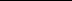 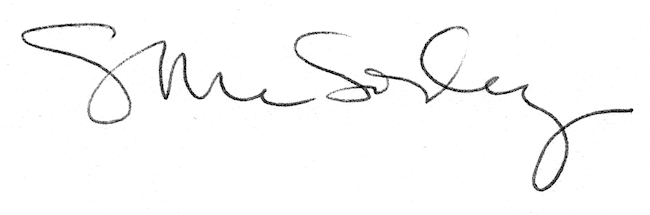 